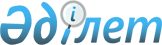 О внесении изменений и дополнений в решение Бокейординского районного маслихата от 22 декабря 2010 года № 26-1 "О бюджете на 2011-2013 годы Бокейординского района"
					
			Утративший силу
			
			
		
					Решение Бокейординского районного маслихата Западно-Казахстанской области от 6 апреля 2011 года № 28-1. Зарегистрировано Департаментом юстиции Западно-Казахстанской области 26 апреля 2011 года № 7-4-117. Утратило силу - решением Бокейординского районного маслихата Западно-Казахстанской области от 23 января 2012 года № 1-4      Сноска. Утратило силу - Решением Бокейординского районного маслихата Западно-Казахстанской области от 23.01.2012 № 1-4      В соответствии с Бюджетным кодексом Республики Казахстан от 4 декабря 2008 года и Законом Республики Казахстан "О местном государственном управлении и самоуправлении в Республике Казахстан" от 23 января 2001 года, руководствуясь решением Западно-Казахстанского областного маслихата от 15 марта 2011 года № 30-1 "О внесении изменений дополнений в решение Западно-Казахстанского областного маслихата от 13 декабря 2010 года № 28-2 "Об областном бюджете на 2011-2013 годы" (зарегистрированный в Реестре государственной регистрации нормативых правовых актов за № 3060) очередная сессия районный маслихат РЕШИЛ:



      1. Внести в решение Бокейординского районного маслихата "О бюджете на 2011-2013 годы Бокейординского района" от 22 декабря 2010 года № 26-1 (зарегистрированный в Реестре государственной регистрации нормативно правовых актов за № 7-4-114, опубликованное 11-17 января 2011 года в газете "Орда жұлдызы" № 3) следующие изменения и дополнения:



      1) в пункте 1:

      в подпункте 1) цифры "1 717 792" заменить цифрами "1 739 305";

      цифры "1 539 646" заменить цифрами "1 561 159";

      в подпункте 2) цифры "1 717 792" заменить цифрами "1 756 679";

      в подпункте 3) "чистые бюджетные кредитования" цифры "18 694" заменить цифрами "27 786";

      "бюджетные кредиты" цифры "18 694" заменить цифрами "27 786";

      в подпункте 5) цифры "-18 694" заменить цифрами "-45 160";

      в подпункте 6):

      в строке "финансирование дефицита (использование профицита) бюджета" цифры "18 694" заменить цифрами "45 160";

      в строке "используемые остатки бюджетных средств" цифры "0" заменить цифрами "26 466";



      2) в пункте 3:

      цифры "245 664" заменить цифрами "267 177";

      в абзаце пятом цифру "3 846" заменить цифрами " 3675";

      в абзаце седьмом цифры "22 490" заменить цифрами "26 866";

      дополнить абзацами семнадцатым, восемнадцатым, девятнадцатым следующего содержания:

      "на увеличение размера доплаты за квалификационную категорию, учителям школ и воспитателям дошкольных организаций образования - 6 531 тыс. тенге;

      на поддержку частного предпринимательства в рамках программы "Дорожная карта бизнеса – 2020" - 3 900 тыс. тенге;

      на создание центров занятости в рамках "Программы занятости 2020" – 6 706 тыс. тенге.";



      3) приложение 1 к указанному решению изложить в новой редакции согласно приложению к настоящему решению.



      2. Настоящее решение вводится в действие с 1 января 2011 года.      Председатель сессии              Е. Хамитов

      Секретарь маслихата              Г. Бисекенова

Приложение

к решению № 28-1 от 6 апреля 2011 года

Бокейординского районного маслихатаПриложение 1

к решению № 26-1 от 22 декабря 2010 года

Бокейординского районного маслихата Бюджет Бокейординского района на 2011 год
					© 2012. РГП на ПХВ «Институт законодательства и правовой информации Республики Казахстан» Министерства юстиции Республики Казахстан
				КатегорияКатегорияКатегорияКатегорияСуммаКлассКлассКлассСуммаПодклассПодклассСуммаНаименованиеСуммаІ. Доходы1739305100Налоговые поступления175896110Подоходный налог68080112Индивидуальный подоходный налог68080130Социальный налог66596131Социальный налог66596140Hалоги на собственность39407141Hалоги на имущество33358143Земельный налог949144Hалог на транспортные средства4000145Единый земельный налог1100150Внутренние налоги на товары, работы и услуги1543152Акцизы410153Поступления за использование природных и других ресурсов673154Сборы за ведение предпринимательской и профессиональной деятельности460180Обязательные платежи, взимаемые за совершение юридически значимых действий и (или) выдачу документов уполномоченными на то государственными органами или должностными лицами270181Государственная пошлина270200Неналоговые поступления2150210Доходы от государственной собственности200215Доходы от аренды имущества, находящегося в государственной собственности200240Штрафы, пеня, санкции, взыскания, налагаемые государственными учреждениями, финансируемыми из государственного бюджета, а также содержащимися и финансируемыми из бюджета (сметы расходов) Национального Банка Республики Казахстан 950241Штрафы, пеня, санкции, взыскания, налагаемые государственными учреждениями, финансируемыми из государственного бюджета, а также содержащимися и финансируемыми из бюджета (сметы расходов) Национального Банка Республики Казахстан, за исключением поступлений от организаций нефтяного сектора 950260Прочие неналоговые поступления1000261Прочие неналоговые поступления1000300Поступления от продажи основного капитала100330Продажа земли и нематериальных активов100331Продажа земли100400Поступления трансфертов 1561159422Трансферты из областного бюджета1561159Функциональная группаФункциональная группаФункциональная группаФункциональная группаФункциональная группаСуммаФункциональная подгруппаФункциональная подгруппаФункциональная подгруппаФункциональная подгруппаСуммаАдминистратор бюджетных программАдминистратор бюджетных программАдминистратор бюджетных программСуммаПрограммаПрограммаСуммаІІ. ЗАТРАТЫ1756679001000000000Государственные услуги общего характера126946001000000Представительные, исполнительные и другие органы, выполняющие общие функции государственного управления110952112000Аппарат маслихата района (города областного значения)10630001Услуги по обеспечению деятельности маслихата района (города областного значения)10630122000Аппарат акима района (города областного значения)36100001Услуги по обеспечению деятельности акима района (города областного значения)30200014Капитальные расходы государственных органов5900123000Аппарат акима района в городе, города районного значения, поселка, аула (села), аульного (сельского) округа64222001Услуги по обеспечению деятельности акима района в городе, города районного значения, поселка, аула (села), аульного (сельского) округа64222002000000Финансовая  деятельность265459000Отдел экономики и финансов района (города областного значения)265003Проведение оценки имущества в целях налогообложения265009000000Прочие государственные услуги общего характера15729459000Отдел экономики и финансов района (города областного значения)15729001Услуги по реализации государственной политики в области формирования и развития экономической политики, государственного планирования, исполнения бюджета и управления коммунальной собственностью района (города областного значения)14529002Создание информационных систем1200002000000000Оборона2525001000000Военные нужды2525122000Аппарат акима района (города областного значения)2525005Мероприятия в рамках исполнения всеобщей воинской обязанности2525004000000000Образование1167322001000000Дошкольное воспитание и обучение63529464000Отдел образования района (города областного значения)63529009Обеспечение деятельности организаций дошкольного воспитания и обучения56998021Увеличение размера доплаты за квалификационную категорию учителям школ и воспитателям дошкольных организаций образования6531За счет трансфертов из республиканского бюджета6531002000000Начальное, основное среднее и общее среднее образование957947464000Отдел образования района (города областного значения)957947003Общеобразовательное обучение915937006Дополнительное образование для детей42510009000000Прочие услуги в области образования145846464000Отдел образования района (города областного значения)25846001Услуги по реализации государственной политики на местном уровне в области образования 7477005Приобретение и доставка учебников, учебно-методических комплексов для государственных учреждений образования района (города областного значения)14200007Проведение школьных олимпиад, внешкольных мероприятий и конкурсов районного (городского) масштаба323015Ежемесячные выплаты денежных средств опекунам (попечителям) на содержание ребенка сироты (детей-сирот), и ребенка (детей), оставшегося без попечения родителей3846466000Отдел архитектуры, градостроительства и строительства района (города областного значения)120000037Строительство и реконструкция объектов образования120000005000000000Здравоохранение255009000000Прочие услуги в области здравоохранения255123000Аппарат акима района в городе, города районного значения, поселка, аула (села), аульного (сельского) округа255002Организация в экстренных случаях доставки тяжелобольных людей до ближайшей организации здравоохранения, оказывающей врачебную помощь255006000000000Социальная помощь и социальное обеспечение147598002000000Социальная помощь133605123000Аппарат акима района в городе, города районного значения, поселка, аула (села), аульного (сельского) округа0003Оказание социальной помощи нуждающимся гражданам на дому0451000Отдел занятости и социальных программ района (города областного значения)133605002Программа занятости22094005Государственная адресная социальная помощь20668006Жилищная помощь5461007Социальная помощь отдельным категориям нуждающихся граждан по решениям местных представительных органов17278010Материальное обеспечение детей-инвалидов, воспитывающихся и обучающихся на дому1079014Оказание социальной помощи нуждающимся гражданам на дому14990016Государственные пособия на детей до 18 лет43766017Обеспечение нуждающихся инвалидов обязательными гигиеническими средствами и предоставление услуг специалистами жестового языка, индивидуальными помощниками в соответствии с индивидуальной программой реабилитации инвалида1563023Обеспечение деятельности центров занятости6706009000000Прочие услуги в области социальной помощи и социального обеспечения13993451000Отдел занятости и социальных программ района (города областного значения)13993001Услуги по реализации государственной политики на местном уровне в области обеспечения занятости и реализации социальных программ для населения12542011Оплата услуг по зачислению, выплате и доставке пособий и других социальных выплат1451007000000000Жилищно-коммунальное хозяйство38063001000000Жилищное хозяйство26710466000Отдел архитектуры, градостроительства и строительства района (города областного значения)26710003Строительство жилья государственного коммунального жилищного фонда19210004Развитие и обустройство инженерно-коммуникационной инфраструктуры7500003000000Благоустройство населенных пунктов11353123000Аппарат акима района в городе, города районного значения, поселка, аула (села), аульного (сельского) округа11353008Освещение улиц населенных пунктов5800009Обеспечение санитарии населенных пунктов1928011Благоустройство и озеленение населенных пунктов3625008000000000Культура, спорт, туризм и информационное пространство137957001000000Деятельность в области культуры61119457000Отдел культуры, развития языков, физической культуры и спорта района (города областного значения)61119003Поддержка культурно-досуговой работы61119002000000Спорт2795457000Отдел культуры, развития языков, физической культуры и спорта района (города областного значения)2795009Проведение спортивных соревнований на районном (города областного значения) уровне1278010Подготовка и участие членов  сборных команд района (города областного значения) по различным видам спорта на областных спортивных соревнованиях1517003000000Информационное пространство46589456000Отдел внутренней политики района (города областного значения)7084002Услуги по проведению государственной информационной политики через газеты и журналы 7084457000Отдел культуры, развития языков, физической культуры и спорта района (города областного значения)39505006Функционирование районных (городских) библиотек39505009000000Прочие услуги по организации культуры, спорта, туризма  и информационного пространства27454456000Отдел внутренней политики района (города областного значения)6506001Услуги по реализации государственной политики на местном уровне в области информации, укрепления государственности и формирования социального оптимизма граждан4406003Реализация региональных программ в сфере молодежной политики2100457000Отдел культуры, развития языков, физической культуры и спорта района (города областного значения)20948001Услуги по реализации государственной политики на местном уровне в области культуры, развития языков, физической культуры и спорта 8948014Капитальные расходы государственных органов12000010000000000Сельское, водное, лесное, рыбное хозяйство, особо охраняемые природные территории, охрана окружающей среды и животного мира, земельные отношения78457001000000Сельское хозяйство3304459000Отдел экономики и финансов района (города областного значения)3304099Реализация мер социальной поддержки специалистов социальной сферы сельских населенных пунктов за счет целевого трансферта из республиканского бюджета3304002000000Водное хозяйство42351466000Отдел архитектуры, градостроительства и строительства района (города областного значения)42351012Развитие системы водоснабжения42351006000000Земельные отношения5936463000Отдел земельных отношений района (города областного значения)5936001Услуги по реализации государственной политики в области регулирования земельных отношений на территории района (города областного значения)5936009000000Прочие услуги в области сельского, водного, лесного, рыбного  хозяйства, охраны окружающей среды и земельных отношений26866475000Отдел предпринимательства, сельского хозяйства и ветеринарии района (города областного значения)26866013Проведение противоэпизоотических мероприятий26866011000000000Промышленность, архитектурная, градостроительная и строительная деятельность6688002000000Архитектурная, градостроительная и строительная деятельность6688466000Отдел архитектуры, градостроительства и строительства района (города областного значения)6688001Услуги по реализации государственной политики  в области строительства, улучшения архитектурного облика городов, районов и населенных пунктов области и обеспечению рационального и эффективного градостроительного освоения территории района (города областного значения)6688013000000000Прочие22866009000000Прочие22866451000Отдел занятости и социальных программ района (города областного значения)3900022Поддержка частного предпринимательства в рамках программы «Дорожная карта бизнеса - 2020»3900011Трансферты, выдаваемые из республиканского бюджета3900458000Отдел жилищно-коммунального хозяйства, пассажирского транспорта и автомобильных дорог района (города областного значения)5442001Услуги по реализации государственной политики на местном уровне в области жилищно-коммунального хозяйства, пассажирского транспорта и автомобильных дорог 5442459000Отдел экономики и финансов района (города областного значения)3562012Резерв местного исполнительного органа района (города областного значения) 3562475000Отдел предпринимательства, сельского хозяйства и ветеринарии района (города областного значения)9962001Услуги по реализации государственной политики на местном уровне в области развития предпринимательства, промышленности, сельского хозяйства и ветеринарии9962015000000000Трансферты1978001000000Трансферты1978459000Отдел экономики и финансов района (города областного значения)1978006Возврат неиспользованных (недоиспользованных) целевых трансфертов1978016000000000Погашение займов26024001000000Погашение займов26024459000Отдел экономики и финансов района (города областного значения)26024005Погашение долга местного исполнительного органа перед вышестоящим бюджетом26024III. Чистое бюджетное кредитование27786Бюджетные кредиты27786010000000000Сельское, водное, лесное, рыбное хозяйство, особо охраняемые природные территории, охрана окружающей среды и животного мира, земельные отношения27786001000000Сельское хозяйство27786459000Отдел экономики и финансов района (города областного значения)27786018Бюджетные кредиты для реализации мер социальной поддержки специалистов социальной сферы сельских населенных пунктов27786Погашение бюджетных кредитовIV. Сальдо по операциям с финансовыми активамиПриобретение финансовых активовПоступления с продаж финансовых активовКатегорияКатегорияКатегорияКатегорияКатегорияКлассКлассКлассКлассПодклассПодклассПодклассСпецификаСпецификаНаименованиеV. Дефицит бюджета (профицит)-45160VI. Финансирование дефицита бюджета (использование профицита) 45160Поступление займов18694Погашение займов0Использование остатков бюджетных средств26466